The Solihull Approach: Understanding Your Child’s BehaviourSupporting Parent-Child Relationships (7-12 years)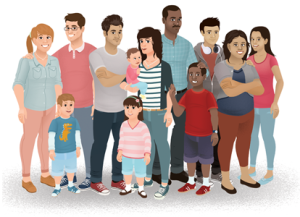 For parents of 7-12 year olds who want to know more about sensitive and effective parenting. To support the development of a healthy parent-child relationship and promote behaviour management. 2.5 hours weekly X 10 weeks in Barrack View Primary Care Centre. Issues explored include:Parenting stylesCommunicationTemper tantrumsBehavioural difficulties Sleep patterns Exploring feelings 